Annexe 1Exemple d’un tableau crée par un élève âgé de 10 ans (Katrina Lafrenière)Exemple d’un tableau pour imprimer:Roches ignéescouleur : blancheforme : triangulairetexture :   rugueusetaille : 5 cm x 12 cm x 10 cm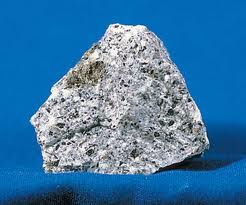 couleur : bruneforme : rectangulairetexture : lissetaille : 3 cm x 10 cm x 5 cm x 10 cm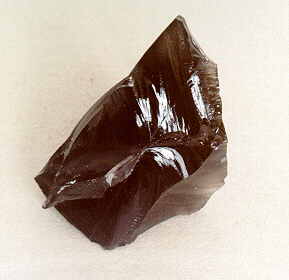 Roches sédimentairescouleur : verteforme : triangulairetexture : lissetaille :  2 cm x 18 cm x 5 cm x 18 cm	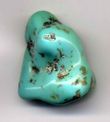 couleur : grise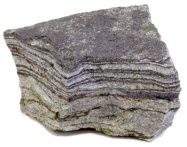 forme : carrétexture : lissetaille :  10 cm x 18 cm x 12 cm x 16 cmRoches métamorphiquescouleur : blancheforme : triangulairetexture : rugueusetaille : 8 cm x 10 cm x 22 cm 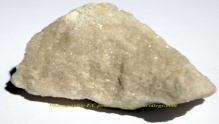 couleur : gris foncé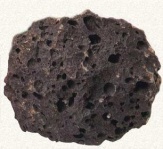 forme : circulairetexture : poreusetaille diametre 12 cmRoches ignées                                     couleur :                                      forme :                                      texture :                                      taille :                                      couleur :                                      forme :                                      texture :                                      taille : Roches sédimentaires                                     couleur :                                      forme :                                      texture :                                      taille :                                      couleur :                                      forme :                                      texture :                                      taille : Roches métamorphiques                                     couleur :                                      forme :                                      texture :                                      taille :                                      couleur :                                      forme :                                      texture :                                      taille : 